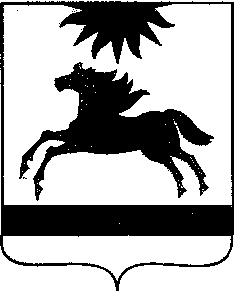 ЧЕЛЯБИНСКАЯ ОБЛАСТЬСОБРАНИЕ ДЕПУТАТОВАРГАЯШСКОГО МУНИЦИПАЛЬНОГО РАЙОНАРЕШЕНИЕ20 сентября 2023 г. № 410В соответствии с Градостроительным кодексом Российской Федерации, Федеральным законом от 06.10.2003 № 131-ФЗ «Об общих принципах организации местного самоуправления в Российской Федерации, частью 12 статьи 34 Федерального закона от 23.06.2014  № 171-ФЗ «О внесении изменений в Земельный кодекс Российской Федерации и отдельные законодательные акты Российской Федерации», с учетом протокола общественных обсуждений по рассмотрению проекта генерального плана и правил землепользования и застройки Яраткуловского сельского поселения Аргаяшского муниципального района Челябинской области и заключения о результатах общественных обсуждений от 03 октября 2022 № 20Собрание депутатов Аргаяшского муниципального района РЕШАЕТ:1. Утвердить генеральный план Яраткуловского сельского поселения Аргаяшского муниципального района Челябинской области, согласно приложений № 1- № 4 к настоящему решению.2. Рекомендовать администрации Аргаяшского муниципального района (Абзалилов Ф.Р.) обеспечить размещение генерального плана Яраткуловского сельского поселения Аргаяшского муниципального района Челябинской области в федеральной государственной информационной системе территориального планирования и на официальном сайте Аргаяшского муниципального района в информационно-телекоммуникационной сети «Интернет».3. Настоящее решение подлежит официальному опубликованию на сайте Аргаяш-Медиа (https://argayash.com, регистрация в качестве сетевого издания: ЭЛ № ФС 77 - 79597 от 18.12.2020) и размещению на официальном сайте Аргаяшского муниципального района в информационно-телекоммуникационной сети «Интернет».4. Настоящее решение вступает в силу после его официального опубликования.Председатель Собрания депутатов Аргаяшского муниципального района                                               Л.Ф. Юсупова Глава Аргаяшскогомуниципального района                                                                       И.В. Ишимов1. ПОЛОЖЕНИЕ О ТЕРРИТОРИАЛЬНОМ ПЛАНИРОВАНИИВ соответствии с частью 4 статьи 23 Градостроительного Кодекса РФ положение о территориальном планировании включает в себя:- сведения о видах, назначении и наименованиях планируемых для размещения объектов местного значения поселения, городского округа, их основные характеристики, их местоположение (для объектов местного значения, не являющихся линейными объектами, указываются функциональные зоны), а также характеристики зон с особыми условиями использования территорий в случае, если установление таких зон требуется в связи с размещением данных объектов;- параметры функциональных зон, а также сведения о планируемых для размещения в них объектах федерального значения, объектах регионального значения, объектах местного значения, за исключением линейных объектов.1.1 СВЕДЕНИЯ О ВИДАХ, НАЗНАЧЕНИИ И НАИМЕНОВАНИЯХ ПЛАНИРУЕМЫХ ДЛЯ РАЗМЕЩЕНИЯ ОБЪЕКТОВ МЕСТНОГО ЗНАЧЕНИЯ ПОСЕЛЕНИЯ, ИХ ОСНОВНЫЕ ХАРАКТЕРИСТИКИ, ИХ МЕСТОПОЛОЖЕНИЕ (ДЛЯ ОБЪЕКТОВ МЕСТНОГО ЗНАЧЕНИЯ, НЕ ЯВЛЯЮЩИХСЯ ЛИНЕЙНЫМИ ОБЪЕКТАМИ, УКАЗЫВАЮТСЯ ФУНКЦИОНАЛЬНЫЕ ЗОНЫ), А ТАКЖЕ ХАРАКТЕРИСТИКИ ЗОН С ОСОБЫМИ УСЛОВИЯМИ ИСПОЛЬЗОВАНИЯ ТЕРРИТОРИЙ В СЛУЧАЕ, ЕСЛИ УСТАНОВЛЕНИЕ ТАКИХ ЗОН ТРЕБУЕТСЯ В СВЯЗИ С РАЗМЕЩЕНИЕМ ДАННЫХ ОБЪЕКТОВ1.1.1 ОБЪЕКТЫ ИНЖЕНЕРНОЙ ИНФРАСТРУКТУРЫТаблица 2.1.11.1.2 ОБЪЕКТЫ ТРАНСПОРТНОЙ ИНФРАСТРУКТУРЫАдминистрацией Яраткуловского сельского поселения, статус объектов местного значения присвоен автомобильным дорогам согласно таблице.  Таблица 2.1.21.1.3 ОБЪЕКТЫ ОБРАЗОВАНИЯ И НАУКИТаблица 2.1.31.1.4 ОБЪЕКТЫ ФИЗИЧЕСКОЙ КУЛЬТУРЫ И МАССОВОГО СПОРТАТаблица 2.1.41.1.5 ОБЪЕКТЫ КУЛЬТУРЫ И ИСКУССТВАТаблица 2.1.51.1.6 ОБЪЕКТЫ СПЕЦИАЛЬНОГО И ИНОГО НАЗНАЧЕНИЯТаблица 2.1.61.2 ПАРАМЕТРЫ ФУНКЦИОНАЛЬНЫХ ЗОН, А ТАКЖЕ СВЕДЕНИЯ О ПЛАНИРУЕМЫХ ДЛЯ РАЗМЕЩЕНИЯ В НИХ ОБЪЕКТАХ ФЕДЕРАЛЬНОГО ЗНАЧЕНИЯ, ОБЪЕКТАХ РЕГИОНАЛЬНОГО ЗНАЧЕНИЯ, ОБЪЕКТАХ МЕСТНОГО ЗНАЧЕНИЯ, ЗА ИСКЛЮЧЕНИЕМ ЛИНЕЙНЫХ ОБЪЕКТОВДопустимые виды функциональных зон генерального плана, отражены в Приказе Минэкономразвития России от 09.01.2018г. №10 «Об утверждении Требований к описанию и отображению в документах территориального планирования объектов федерального значения, объектов регионального значения, объектов местного значения».Градостроительное зонирование территорий муниципальных образований в целях определения территориальных зон и установления градостроительных регламентов, должно осуществляться в соответствии с утвержденным генеральным планом функциональным назначением земель. Параметры функциональных зон приняты с учетом положений Градостроительного, Земельного, Лесного и Водного кодексов Российской Федерации.2. ТЕХНИКО-ЭКОНОМИЧЕСКИЕ ПОКАЗАТЕЛИ ПРОЕКТАКарта границ населенных пунктов, входящих в состав поселения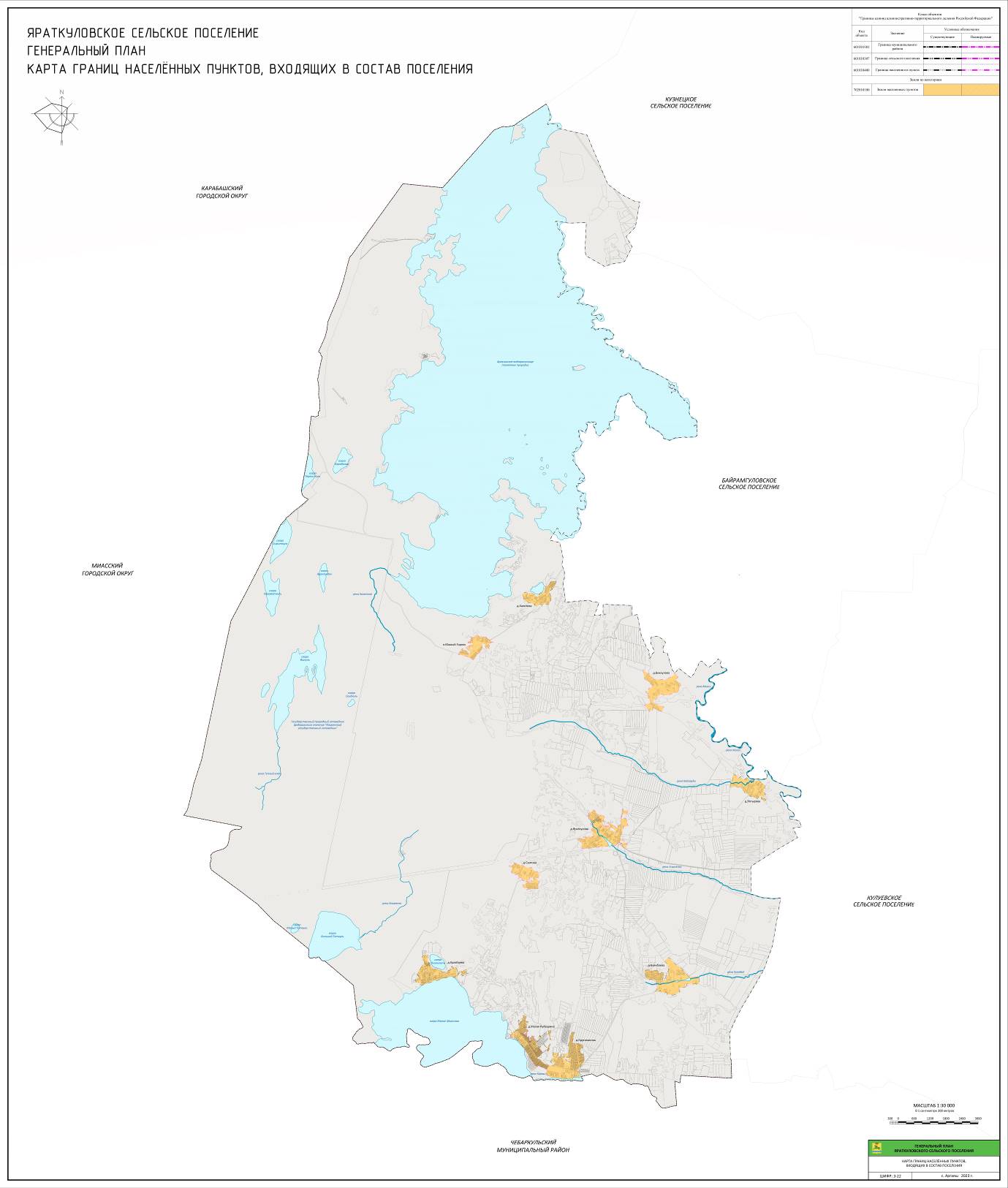 Карта планируемого размещения объектов местного значения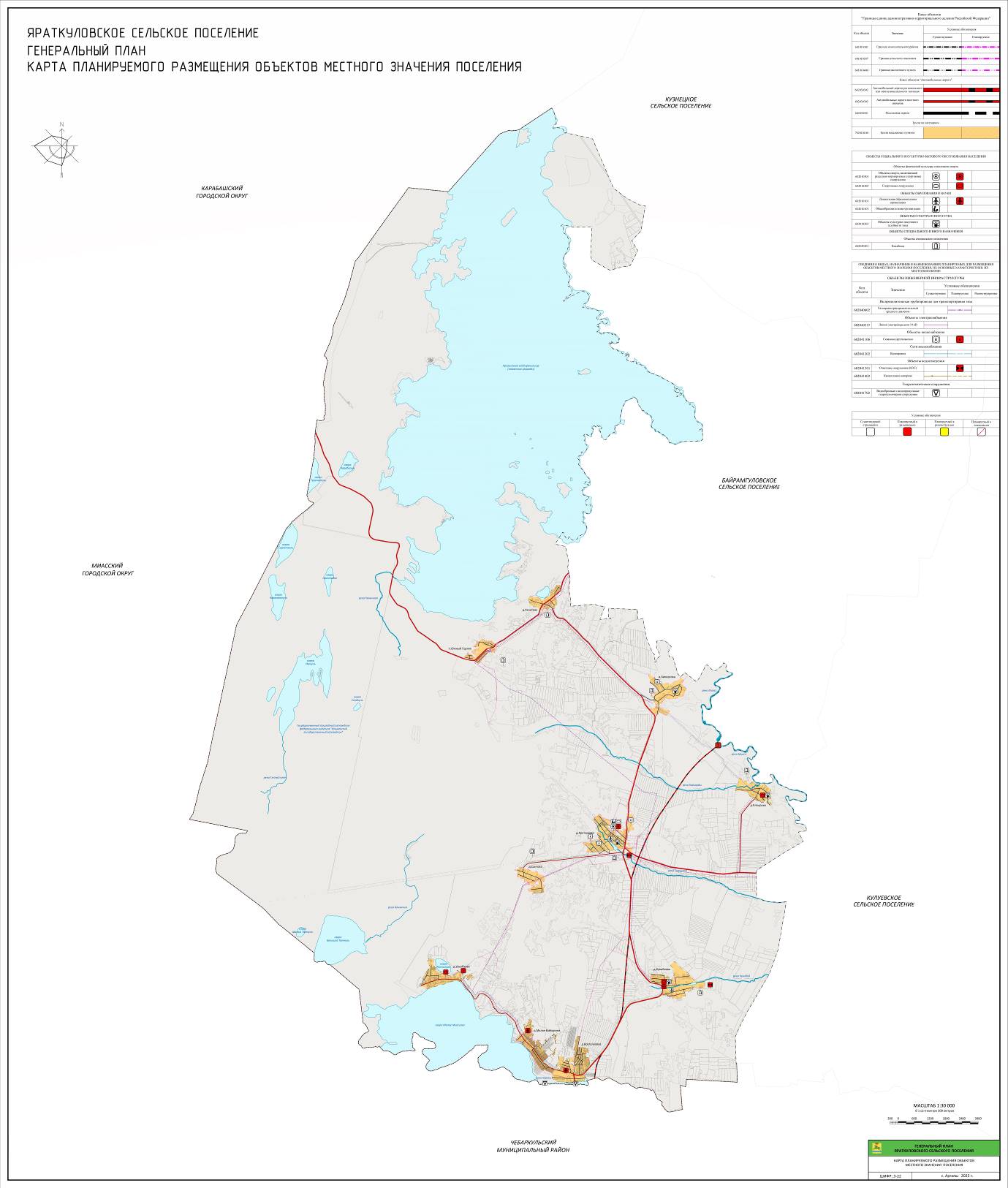 Карта функциональных зон поселения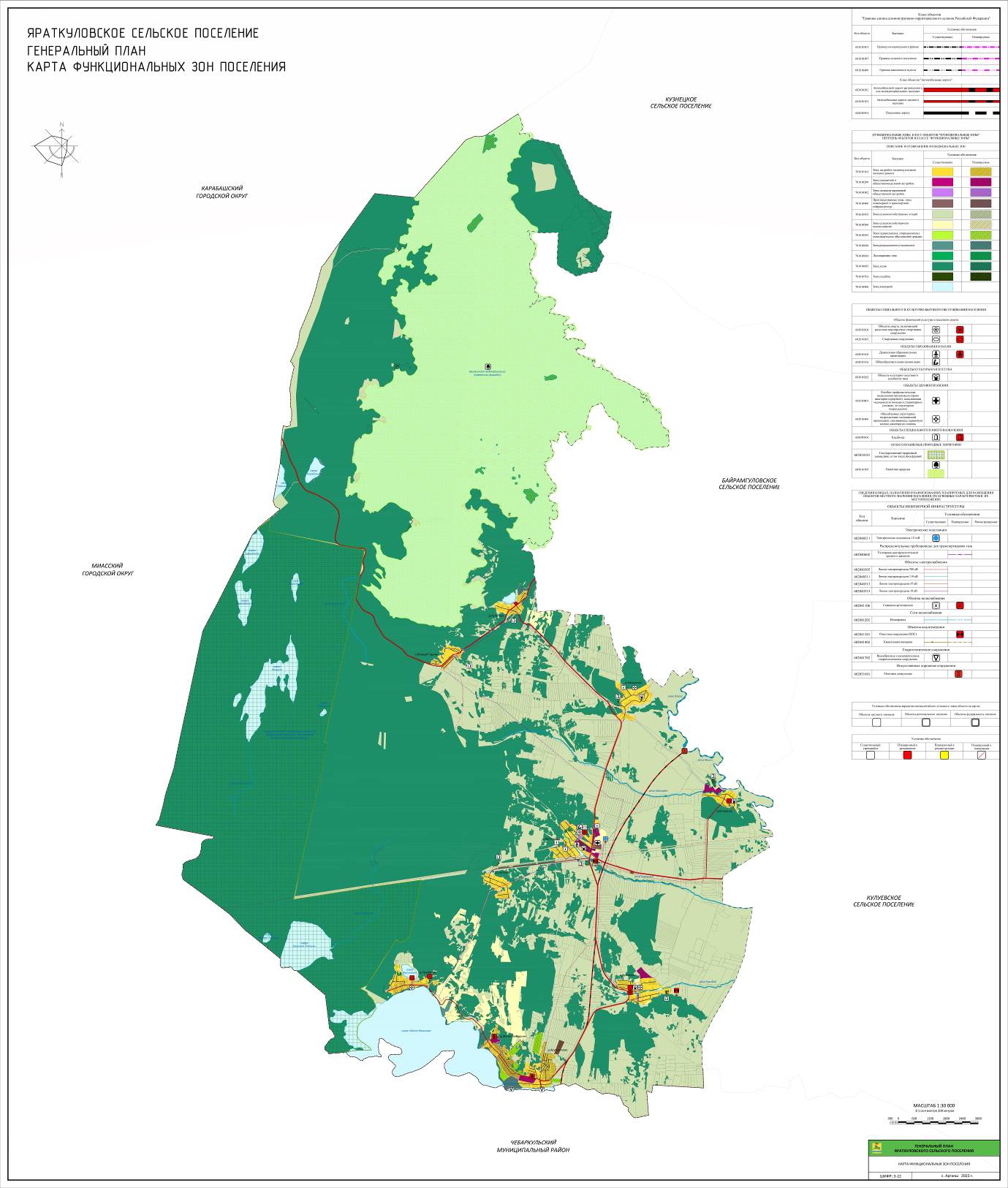 Об утверждении генерального плана          Яраткуловского сельского поселения       Аргаяшского муниципального района        Челябинской областиПриложение № 1к решению Собрания депутатовАргаяшского муниципального районаот 20 сентября 2023 г. № 410№Вид объектаКод объектаНазначение объектаХарактеристикаХарактеристикаМестоположение объекта (наименование зоны на карте функциональных зон)Вид зоны сособымиусловиями/колич. показ.№Вид объектаКод объектаНазначение объектаед. изм.колич. показ.Местоположение объекта (наименование зоны на карте функциональных зон)Вид зоны сособымиусловиями/колич. показ.Объекты газоснабженияОбъекты газоснабженияОбъекты газоснабженияОбъекты газоснабженияОбъекты газоснабженияОбъекты газоснабженияОбъекты газоснабженияОбъекты газоснабжения1Газопровод распределительный высокого давления 2-ой категории (Р = 0,6 МПа)Планируемый602040601Объекты добычи и транспортировки газакм48,5Яраткуловское поселение (линейный объект)Охранная зона – 3 мОбъекты электроснабженияОбъекты электроснабженияОбъекты электроснабженияОбъекты электроснабженияОбъекты электроснабженияОбъекты электроснабженияОбъекты электроснабженияОбъекты электроснабжения2Линии электропередачи 10 кВСуществующий602040315Линии электропередачикм65,4Яраткуловское поселение (линейный объект)Охранная зона – 10 мОбъекты водоснабженияОбъекты водоснабженияОбъекты водоснабженияОбъекты водоснабженияОбъекты водоснабженияОбъекты водоснабженияОбъекты водоснабженияОбъекты водоснабжения3Скважина артезианская (3 ед)Существующий602041106Водоснабжением3/сут450д.Яраткулова (Зона инженерной инфраструктуры)1 пояс ЗСО -30-50 м, 2,3 пояс по расчету4Скважина артезианскаяСуществующий602041106Водоснабжением3/сут260д.Биккулова (Зона застройки ИЖС)1 пояс ЗСО -30-50 м, 2,3 пояс по расчету5Скважина артезианскаяПланируемый602041106Водоснабжением3/сут275д.Уразбаева (Зона инженерной инфраструктуры)1 пояс ЗСО -30-50 м, 2,3 пояс по расчету6Водопровод Существующий602041202Водоснабжениекм14,4Яраткуловское поселение (линейный объект)Санитарно-защитная полоса -10м 7Водопровод Планируемый602041202Водоснабжениекм28,6Яраткуловское поселение (линейный объект)Санитарно-защитная полоса -10м Объекты водоотведенияОбъекты водоотведенияОбъекты водоотведенияОбъекты водоотведенияОбъекты водоотведенияОбъекты водоотведенияОбъекты водоотведенияОбъекты водоотведения8Очистные сооружения (КОС)Планируемый602041301Водоотведением3/сут900КОС «Яраткулова» (Зона инженерной инфраструктуры)Санитарно-защитная зона –150м 9Очистные сооружения (КОС)Планируемый602041301Водоотведением3/сут350КОС «Куянбаева» (Зона инженерной инфраструктуры)Санитарно-защитная зона –150м 10Канализация напорная Планируемый602041402Водоотведениекм51,1Яраткуловское поселение (линейный объект)По проекту№Вид объектаКод объектаНазначение объектаХарактеристикаХарактеристикаМестоположениелинейного объекта (наименование улицы)Вид зоны сособымиусловиями/колич. показ.№Вид объектаКод объектаНазначение объектаед. изм.колич.показ.Местоположениелинейного объекта (наименование улицы)Вид зоны сособымиусловиями/колич. показ.д.Яраткуловад.Яраткуловад.Яраткуловад.Яраткуловад.Яраткуловад.Яраткуловад.Яраткуловад.Яраткулова1Поселковая дорогаСуществующий602030501Дороги сельского населенного пунктакм1,30Центральнаянет2Поселковая дорогаСуществующий602030501Дороги сельского населенного пунктакм1,80Колхознаянет3Поселковая дорогаСуществующий602030501Дороги сельского населенного пунктакм0,50Леснаянет4Поселковая дорогаСуществующий602030501Дороги сельского населенного пунктакм0,40Новаянет5Поселковая дорогаСуществующий602030501Дороги сельского населенного пунктакм0,70Строителейнет6Поселковая дорогаСуществующий602030501Дороги сельского населенного пунктакм0,40Полеваянет7Поселковая дорогаСуществующий602030501Дороги сельского населенного пунктакм0,30Высоковольтнаянет8Поселковая дорогаСуществующий602030501Дороги сельского населенного пунктакм0,30Миасскаянет9Поселковая дорогаСуществующий602030501Дороги сельского населенного пунктакм0,20Молодежнаянет10Поселковая дорогаСуществующий602030501Дороги сельского населенного пунктакм0,40Береговаянетд.Биккуловад.Биккуловад.Биккуловад.Биккуловад.Биккуловад.Биккуловад.Биккуловад.Биккулова11Поселковая дорогаСуществующий602030501Дороги сельского населенного пунктакм0,50Колхознаянет12Поселковая дорогаСуществующий602030501Дороги сельского населенного пунктакм0,40Новаянет13Поселковая дорогаСуществующий602030501Дороги сельского населенного пунктакм0,30Акташнет14Поселковая дорогаСуществующий602030501Дороги сельского населенного пунктакм0,30Миасскаянет15Поселковая дорогаСуществующий602030501Дороги сельского населенного пунктакм0,25Цветочнаянет16Поселковая дорогаСуществующий602030501Дороги сельского населенного пунктакм0,20Луговаянетд.Крутолаповад.Крутолаповад.Крутолаповад.Крутолаповад.Крутолаповад.Крутолаповад.Крутолаповад.Крутолапова17Поселковая дорогаСуществующий602030501Дороги сельского населенного пунктакм0,40Центральнаянет18Поселковая дорогаСуществующий602030501Дороги сельского населенного пунктакм0,501 маянет19Поселковая дорогаСуществующий602030501Дороги сельского населенного пунктакм0,60Береговаянет20Поселковая дорогаСуществующий602030501Дороги сельского населенного пунктакм0,25Солнечнаянет21Поселковая дорогаСуществующий602030501Дороги сельского населенного пунктакм0,15Луговаянет22Поселковая дорогаСуществующий602030501Дороги сельского населенного пунктакм0,20Степнаянет23Поселковая дорогаСуществующий602030501Дороги сельского населенного пунктакм0,15Дорожнаянетд.Куянбаевад.Куянбаевад.Куянбаевад.Куянбаевад.Куянбаевад.Куянбаевад.Куянбаевад.Куянбаева24Поселковая дорогаСуществующий602030501Дороги сельского населенного пунктакм1,30Колхознаянет25Поселковая дорогаСуществующий602030501Дороги сельского населенного пунктакм1,30Центральнаянет26Поселковая дорогаСуществующий602030501Дороги сельского населенного пунктакм0,40Полеваянет27Поселковая дорогаСуществующий602030501Дороги сельского населенного пунктакм0,15Фермерскаянетд.Малая Куйсаринад.Малая Куйсаринад.Малая Куйсаринад.Малая Куйсаринад.Малая Куйсаринад.Малая Куйсаринад.Малая Куйсаринад.Малая Куйсарина28Поселковая дорогаСуществующий602030501Дороги сельского населенного пунктакм0,60Дачнаянет29Поселковая дорогаСуществующий602030501Дороги сельского населенного пунктакм0,55Озернаянет30Поселковая дорогаПланируемый602030501Дороги сельского населенного пунктакм1,4проектируемаянетд.Саитовад.Саитовад.Саитовад.Саитовад.Саитовад.Саитовад.Саитовад.Саитова31Поселковая дорогаСуществующий602030501Дороги сельского населенного пунктакм0,20Российскаянет32Поселковая дорогаСуществующий602030501Дороги сельского населенного пунктакм0,70Ильменскаянет33Поселковая дорогаСуществующий602030501Дороги сельского населенного пунктакм0,15Леснаянет34Поселковая дорогаСуществующий602030501Дороги сельского населенного пунктакм0,20Солнечнаянет35Поселковая дорогаСуществующий602030501Дороги сельского населенного пунктакм0,50Школьнаянетд.Уразбаевад.Уразбаевад.Уразбаевад.Уразбаевад.Уразбаевад.Уразбаевад.Уразбаевад.Уразбаева36Поселковая дорогаСуществующий602030501Дороги сельского населенного пунктакм0,90Набережнаянет37Поселковая дорогаСуществующий602030501Дороги сельского населенного пунктакм0,30Новаянет38Поселковая дорогаСуществующий602030501Дороги сельского населенного пунктакм0,20Леснаянет39Поселковая дорогаСуществующий602030501Дороги сельского населенного пунктакм0,30Озернаянетд.Халитовад.Халитовад.Халитовад.Халитовад.Халитовад.Халитовад.Халитовад.Халитова40Поселковая дорогаСуществующий602030501Дороги сельского населенного пунктакм0,30Аргазинскаянет41Поселковая дорогаСуществующий602030501Дороги сельского населенного пунктакм0,50Озернаянет42Поселковая дорогаСуществующий602030501Дороги сельского населенного пунктакм0,20Степнаянетп.Южный Горнякп.Южный Горнякп.Южный Горнякп.Южный Горнякп.Южный Горнякп.Южный Горнякп.Южный Горнякп.Южный Горняк43Поселковая дорогаСуществующий602030501Дороги сельского населенного пунктакм0,50Заповеднаянет44Поселковая дорогаСуществующий602030501Дороги сельского населенного пунктакм0,15Луговаянет45Поселковая дорогаСуществующий602030501Дороги сельского населенного пунктакм0,10Солнечнаянет46Поселковая дорогаСуществующий602030501Дороги сельского населенного пунктакм0,15Дорожнаянет47Поселковая дорогаСуществующий602030501Дороги сельского населенного пунктакм0,25Трактоваянет48Поселковая дорогаСуществующий602030501Дороги сельского населенного пунктакм0,10Таежнаянетд.Ялтыровад.Ялтыровад.Ялтыровад.Ялтыровад.Ялтыровад.Ялтыровад.Ялтыровад.Ялтырова49Поселковая дорогаСуществующий602030501Дороги сельского населенного пунктакм1,20Школьнаянет50Поселковая дорогаСуществующий602030501Дороги сельского населенного пунктакм1,20Береговаянет51Поселковая дорогаСуществующий602030501Дороги сельского населенного пунктакм0,30Леснаянет52Поселковая дорогаСуществующий602030501Дороги сельского населенного пунктакм0,20Луговаянет№Вид объектаКод объектаНазначение объектаХарактеристикаХарактеристикаМестоположениеобъекта (наименование зоны на карте функциональных зон)Примечание№Вид объектаКод объектаНазначение объектаед. изм.колич.показ.Местоположениеобъекта (наименование зоны на карте функциональных зон)Примечание1Дошкольная образовательная организацияСуществующий602010101Объекты образования и наукимест140д.Яраткулова(Зона специализированной общественной застройки)МДОУ «Детский сад № 22»2Дошкольная образовательная организацияСуществующий602010101Объекты образования и наукимест100д.Куянбаева(Зона специализированной общественной застройки)МДОУ «Детский сад № 24»3Дошкольная образовательная организацияПланируемый602010101Объекты образования и наукимест30д.Крутолапова(Зона смешанной и общественно-деловой застройки)МДОУ «Детский сад»4Дошкольная образовательная организацияПланируемый602010101Объекты образования и наукимест30д.Малая Куйсарина(Зона смешанной и общественно-деловой застройки)МДОУ «Детский сад»5Общеобразовательная организацияСуществующий602010103Объекты образования и наукимест500д.Яраткулова(Зона специализированной общественной застройки)МОУ «Яраткуловская СОШ»№Вид объектаКод объектаНазначение объектаХарактеристикаХарактеристикаМестоположениеобъекта (наименование зоны на карте функциональных зон)Примечание№Вид объектаКод объектаНазначение объектаед. изм.колич.показ.Местоположениеобъекта (наименование зоны на карте функциональных зон)Примечание1Спортивное сооружение Существующий602010302Объекты физической культуры и массового спортам 2 площади объекта1 250д.Яраткулова(Зона специализированной общественной застройки)Стадион «Яраткуловская СОШ»2Спортивное сооружение Планируемый602010302Объекты физической культуры и массового спортам 2 площади объекта1 500д.Куянбаева(Зона специализированной общественной застройки)Стадион СК Куянбаева3Спортивное сооружение Планируемый602010302Объекты физической культуры и массового спортам 2 площади объекта1 500д.Уразбаева(Зона специализированной общественной застройки)Стадион муниципальный4Спортивное сооружение Планируемый602010302Объекты физической культуры и массового спортам 2 площади пола1 500д.Ялтырова(Зона специализированной общественной застройки)Стадион СК Ялтырова5Объект спорта, включающий раздельно нормируемые спортивные сооружения (объекты) (в т. ч. физкультурно-оздоровительный комплекс)Существующий602010301Объекты физической культуры и массового спортам 2 площади пола400д.Яраткулова(Зона специализированной общественной застройки)Спортивный зал «Яраткуловская СОШ»6Объект спорта, включающий раздельно нормируемые спортивные сооружения (объекты) (в т. ч. физкультурно-оздоровительный комплекс)Планируемый602010301Объекты физической культуры и массового спортам 2 площади пола200д.Куянбаева(Зона специализированной общественной застройки)Спортивный зал муниципальный7Объект спорта, включающий раздельно нормируемые спортивные сооружения (объекты) (в т. ч. физкультурно-оздоровительный комплекс)Планируемый602010301Объекты физической культуры и массового спортам 2 площади зеркала воды540д.Яраткулова(Зона специализированной общественной застройки)Бассейн  «Яраткуловская СОШ»№Вид объектаКод объектаНазначение объектаХарактеристикаХарактеристикаМестоположениеобъекта (наименование зоны на карте функциональных зон)Примечание№Вид объектаКод объектаНазначение объектаед. изм.колич.показ.Местоположениеобъекта (наименование зоны на карте функциональных зон)Примечание1Объект культурно-досугового (клубного) типаСуществующий602010202Объекты культуры и искусствамест310д.Яраткулова(Зона специализированной общественной застройки)Сельский дом культуры2Объект культурно-досугового (клубного) типаСуществующий602010202Объекты культуры и искусствамест100д.Биккулова(Зона специализированной общественной застройки)Сельский клуб3Объект культурно-досугового (клубного) типаСуществующий602010202Объекты культуры и искусствамест100д.Куянбаева(Зона специализированной общественной застройки)Сельский клуб4Объект культурно-досугового (клубного) типаСуществующий602010202Объекты культуры и искусствамест100д.Ялтырова(Зона специализированной общественной застройки)Сельский клуб№Вид объектаКод объектаНазначение объектаХарактеристикаХарактеристикаМестоположениеобъекта (наименование зоны на карте функциональных зон)ПримечаниеОбъекты специального назначенияОбъекты специального назначенияОбъекты специального назначенияОбъекты специального назначенияОбъекты специального назначенияОбъекты специального назначенияОбъекты специального назначенияОбъекты специального назначения1КладбищеСуществующий, действующий602050301Места погребения.ОбщественноеГа2,5д.Яраткулова (юг)(Зона кладбищ)Сельское V-класс (СЗЗ-50м)2КладбищеСуществующий, действующий602050301Места погребения.ОбщественноеГа1,3д.Халитова (юг)(Зона кладбищ)Сельское V-класс (СЗЗ-50м)3КладбищеСуществующий, действующий602050301Места погребения.ОбщественноеГа0,6п.Южный Горняк (восток) (Зона кладбищ)Сельское V-класс (СЗЗ-50м)4КладбищеСуществующий, закрытый602050301Места погребения.ОбщественноеГа2,9д.Биккулова (запад)(Зона кладбищ)Сельское V-класс (СЗЗ-50м)5КладбищеСуществующий, действующий602050301Места погребения.ОбщественноеГа1,8д.Ялтырова (север)(Зона кладбищ)Сельское V-класс (СЗЗ-50м)6КладбищеСуществующий, действующий602050301Места погребения.ОбщественноеГа0,6д.Саитова (север)(Зона кладбищ)Сельское V-класс (СЗЗ-50м)7КладбищеСуществующий, действующий602050301Места погребения.ОбщественноеГа1,1д.Куянбаева (восток)(Зона кладбищ)Сельское V-класс (СЗЗ-50м)№Наименование функциональной зоныПараметры функциональных зон Сведения о планируемых для размещения в зонах объектов: федерального, регионального, местного значения (за исключением линейных объектов)1Зона застройки индивидуальными жилыми домами (701010101)1. Применяется в категории земли населенных пунктов.2. Предназначена для развития индивидуального жилищного строительства (в том числе блокированной застройки и ЛПХ). Могут включаться также территории, предназначенные для ведения садоводства и огородничества.3. Допускается многоквартирное жилищное строительство как условно-разрешенный вид.4. Допускается размещение объектов обслуживания жилой застройки, если их размещение необходимо для обслуживания жилой застройки, а также связано с проживанием граждан, не причиняет вреда окружающей среде и санитарному благополучию, не нарушает права жителей, не требует установления санитарной зоны более 50м.5. Допускается в качестве условно-разрешенных видов, размещение объектов не оказывающих негативного воздействия на окружающую среду, в областях: транспорта, логистики грузов, пищевой и строительной промышленности.Не планируются2Зона смешанной и общественно-деловой застройки (701010200)1. Применяется в категории земли населенных пунктов.2. Предназначена для развития смешанного жилищного строительства урбанизированного типа, с высоким уровнем благоустройства территорий общего пользования. Развития центров рекреации, делового обслуживания жителей поселения. 3. Многоквартирное жилищное строительство, объекты общественного использования и предпринимательства должны относится к основным видам разрешенного использования.4. Допускается установление видов разрешенного использования соответствующих назначению зоны и не причиняющих вреда окружающей среде и санитарному благополучию жителей.5. Допускается в качестве условно-разрешенных видов, размещение объектов не оказывающих негативного воздействия на окружающую среду, в областях: транспорта, логистики грузов, пищевой и строительной промышленности.Объекты федеральные – не планируются.Объекты региональные – не планируются.Местные объекты:Детский сад д.Крутолапова Детский сад д.Малая Куйсарина 3Зона специализированной общественной застройки (701010302)1. Применяется в категориях земли населенных пунктов, земли промышленности.2. Предназначена для размещения объектов общественного назначения; объектов местного, регионального, федерального значения связанных с оказанием социальных услуг; специальной деятельности органов власти в области обороны, безопасности и правопорядка.   3. Жилищное строительство, ведение гражданами садоводства и огородничества не допускается. 4. Допускается включение видов религиозного использования. Объекты федеральные – не планируются.Объекты региональные – не планируются.Местные объекты:Стадион д.КуянбаеваСтадион д.УразбаеваСтадион д.ЯлтыроваСпортивный зал д.КуянбаеваБассейн д.Яраткулова4Производственные зоны, зоны инженерной и транспортной инфраструктур (701010400)1. Применяется в категории земли промышленности, допускается в категории земли населенных пунктов.2. Предназначена для размещения промышленных, коммунальных и складских объектов, объектов инженерной и транспортной инфраструктур, в том числе сооружений и коммуникаций железнодорожного, автомобильного, речного, морского, воздушного и трубопроводного транспорта, связи, а также для установления санитарно-защитных зон таких объектов в соответствии с требованиями технических регламентов.3. Жилищное и иное строительство с нормируемыми показателями качества среды обитания не допускается, за исключением случаев создания объектов дорожного сервиса. 4. Если объекты промышленной, инженерной и транспортной инфраструктур допускаются в одной зоне, тогда объекты дорожного сервиса необходимо предусматривать как условно-разрешенные виды и не размещать их совместно (без санитарно-защитных зон) с промышленными и инженерными объектами.Объекты федеральные – не планируются.Объекты региональные – не планируются.Местные объекты:Скважина артезианская д.УразбаеваОчистные сооружения «КОС Яраткулова»Очистные сооружения «КОС Куянбаева»5Зона сельскохозяйственного использования (701010500)1. Применяется в категории земли сельскохозяйственного назначения, допускается в категории земли населенных пунктов.2. Предназначена для ведения сельскохозяйственного производства, создания мелиоративных защитных лесных насаждений, научно-исследовательских, учебных и иных связанных с сельскохозяйственным производством целей.Размещения водных объектов (в том числе прудами, образованными водоподпорными сооружениями на водотоках и используемыми в целях осуществления прудовой аквакультуры). Размещения объектов капитального строительства, некапитальными строениями, сооружениями, используемыми для производства, хранения и первичной переработки сельскохозяйственной продукции.3. Использование земель сельскохозяйственного назначения допускается для осуществления видов деятельности в сфере охотничьего хозяйства.4. Жилищное строительство, ведение гражданами садоводства и огородничества не допускается. 5. В границах зоны не применяется специальный правовой режим сельскохозяйственных угодий на землях сельскохозяйственного назначения.Не планируются6Зона сельскохозяйственных угодий (701010501)1. Применяется в категории земли сельскохозяйственного назначения, допускается в категории земли населенных пунктов.2. Предназначена для выращивания сельскохозяйственной продукции и выделена для обеспечения правовых условий сохранения и развития сельскохозяйственных угодий, предотвращения их использования в иных целях.Также устанавливается для земель, которые в соответствии с законодательством субъектов Российской Федерации, включены в перечень особо ценных продуктивных сельскохозяйственных угодий.3. Сельскохозяйственные угодья в категории земель сельскохозяйственного назначения имеют приоритет в использовании и подлежат особой охране (статья 79 Земельного кодекса РФ). В соответствии с частью 6 статьи 36 Градостроительного кодекса Российской Федерации, градостроительные регламенты для сельскохозяйственных угодий в составе земель сельскохозяйственного назначения не устанавливаются. 4. Строительство на землях сельскохозяйственных угодий не допускается.Не планируются7Зона садоводческих огороднических или дачных некоммерческих объединений граждан (701010502)1. Применяется в категориях земли сельскохозяйственного назначения, земли населенных пунктов.2. Ведение гражданами садоводства - осуществление отдыха и (или) выращивания гражданами для собственных нужд сельскохозяйственных культур; размещение для собственных нужд садового дома, жилого дома, хозяйственных построек и гаражей для собственных нужд.Ведение огородничества - осуществление отдыха и (или) выращивания гражданами для собственных нужд сельскохозяйственных культур; размещение хозяйственных построек, не являющихся объектами недвижимости, предназначенных для хранения инвентаря и урожая сельскохозяйственных культур.3. Виды разрешенного использования применяемые в границах зоны садоводства и огородничества, должны соответствовать Федеральному закону № 217-ФЗ «О ведении гражданами садоводства и огородничества для собственных нужд» и СП 53.13330.2019 «Планировка и застройка территории ведения гражданами садоводства. Здания и сооружения».4. В границах зоны не применяется специальный правовой режим сельскохозяйственных угодий на землях сельскохозяйственного назначения.Не планируются8Зона рекреационного назначения (701010600)1. Применяется в категориях земли особо охраняемых территорий, земли населенных пунктов.2. Предназначены для организации отдыха, туризма, физкультурно-оздоровительной и спортивной деятельности граждан.3. В состав зон рекреационного назначения могут включаться зоны в границах территорий, занятых городскими лесами, скверами, парками, городскими садами, прудами, озерами, водохранилищами, пляжами, береговыми полосами водных объектов общего пользования, а также в границах иных территорий, используемых и предназначенных для отдыха, туризма, занятий физической культурой и спортом.Не планируются9Зона лесов (701010605)1. В категории земли лесного фонда устанавливается в обязательном порядке. А также в границах лесничеств на участках, не отнесенных к какой-либо категории согласно сведениям ЕГРН.2. В соответствии со статьей 120 Лесного кодекса РФ, допускает размещение лесов на землях, не относящихся к землям лесного фонда.   3. Статьей 111 Лесного кодекса РФ предусмотрено создание защитных лесов, которые являются природными объектами, имеющими особо ценное значение, и в отношении которых устанавливается особый правовой режим использования, охраны, защиты, воспроизводства лесов.Выделяются следующие категории защитных лесов:1) леса, расположенные на особо охраняемых природных территориях;2) леса, расположенные в водоохранных зонах;3) леса, выполняющие функции защиты природных и иных объектов;4) ценные леса;5) городские леса.4. В соответствии с частью 6 статьи 36 Градостроительного кодекса Российской Федерации, для земель лесного фонда, земель особо охраняемых природных территорий (за исключением земель лечебно-оздоровительных местностей и курортов) -  градостроительные регламенты не устанавливаются.Использование земель или земельных участков из состава земель лесного фонда, земель или земельных участков, расположенных в границах особо охраняемых природных территорий (за исключением территорий населенных пунктов, включенных в состав особо охраняемых природных территорий), определяется соответственно лесохозяйственным регламентом, положением об особо охраняемой природной территории в соответствии с лесным законодательством, законодательством об особо охраняемых природных территориях. (часть 7 статьи 36 Градостроительного кодекса Российской Федерации).Не планируются10Зона кладбищ (701010701)1. Применяется в категории земли промышленности. Возможно сохранение на землях населенных пунктов для существующих, исторически сложившихся захоронений.2. На территории поселения следует предусматривать сельские кладбища, площадью менее 10 Га, отнесенные к 5 классу опасности по Санитарной классификации (постановление Главного государственного санитарного врача от 28.02.2022г. № 7). Санитарно-защитная зона объектов 5 класса – 50м.3. В сельских поселениях и сложившихся районах городов, подлежащих реконструкции, расстояние от кладбищ до стен жилых домов, зданий дошкольных образовательных, общеобразовательных и медицинских организаций допускается уменьшать по согласованию с органами санитарно-эпидемиологического надзора, но следует принимать не менее 100 м (Таблица 10.4. СП 42.13330.2016). Не планируются11Зона акваторий (701010900)1. В категории земли водного фонда устанавливается в обязательном порядке. Может устанавливаться в иных категориях.2. Устанавливается по береговой линии поверхностных водных объектов. Предназначена для формирования специального правового режима. Использование и охрана водных объектов осуществляется в соответствии с Водным кодексом РФ.3. Зона не устанавливается для поверхностных водных объектов в частной собственности. Право собственности на водные объекты определяется статьей 8 Водного кодекса РФ. 4. В соответствии с частью 6 статьи 36 Градостроительного кодекса Российской Федерации, для земель, покрытых поверхностными водами градостроительные регламенты не устанавливаются. Не планируются12Территории, подлежащие градостроительному преобразованию (704020200)1.Территории, подлежащие градостроительному преобразованию, требующие разработки целевых программ муниципального, регионального, федерального уровней по приведению их в соответствие с действующим законодательством по охране жизни и здоровья людей.2.Хозяйственная деятельность по строительству и реконструкции объектов капитального строительства на территориях, подлежащих градостроительному преобразованию может вестись только после реализации целевых программ по приведению их в соответствие с действующим законодательством по охране жизни и здоровья людей.Не планируются13Лесопарковая зона (701010604)        Леса, расположенные в лесопарковых зонах, используются в целях организации отдыха населения, сохранения санитарно-гигиенической, оздоровительной функций и эстетической ценности природных ландшафтов (п.4 ч.1 ст.114 Лесного кодекса РФ).        Лесопарковые зоны относятся к категории защитных лесов, выполняющих функции защиты природных объектов (ст. 111, 114 Лесного кодекса РФ).        В лесопарковых зонах запрещено строительство и эксплуатация объектов капитального строительства, за исключением велосипедных и беговых дорожек и гидротехнических сооружений (п.5 ч.2 ст.114 Лесного кодекса РФ).        В Правилах землепользования и застройки лесопарковые зоны необходимо относить к зоне лесов и применять положения ч.6 ст.36 Градостроительного кодекса РФ – без установления градостроительного регламента. Не планируются№ п/пПоказателиЕд.измИсходный годРасчетный срок№ п/пПоказателиЕд.измИсходный годРасчетный срок1234 5 1Общая площадь земель в границах поселения:Га49 260,049 260,02Зоны жилой и общественной застройки, в том числе:Га760,7 810,6 3- зона застройки индивидуальными жилыми домамиГа757,8 738,0 4- зона смешанной и общественно-деловой застройкиГа0,0 68,7 5- зона специализированной общественной застройки Га2,9 3,9 6Зоны сельскохозяйственного назначения, в том числе:Га6 165,7 6 062,5 7- зона сельскохозяйственных угодий Га5 557,5 5 460,1 8- зона сельскохозяйственного использования Га538,5 513,4 9- зона садоводческих объединенийГа69,7 89,0 10Промышленные и специальные зоны, в том числе:Га94,1 105,1 11- зона производственная и инженернаяГа88,1 99,1 12- зона кладбищГа6,0 6,0 13Зона рекреационного назначенияГа19,4 61,7 14Лесные зоны, в том числе: Га29 091,7 29 091,7 15- государственный природный заповедникГа9 036,2 9 036,2 16- зона лесов (земли лесного фонда)Га20 055,5 20 046,4 17- лесопарковая зона (земли населенных пунктов) Га0,0 9,1 18Зона акваторий, в том числе:Га13 128,4 13 128,4 19- гидрологический памятник природыГа10 013,4 10 013,4 20- поверхностные водные объектыГа3 115,0 3 115,0 2. НАСЕЛЕНИЕ2. НАСЕЛЕНИЕ2. НАСЕЛЕНИЕ2. НАСЕЛЕНИЕ2. НАСЕЛЕНИЕ21Численность населениячел.2 7502 8953. ЖИЛИЩНЫЙ ФОНД3. ЖИЛИЩНЫЙ ФОНД3. ЖИЛИЩНЫЙ ФОНД3. ЖИЛИЩНЫЙ ФОНД3. ЖИЛИЩНЫЙ ФОНД22Жилищный фонд м254 200102 20023Обеспеченность жильемм2/чел19,735,34. ОБЪЕКТЫ СОЦИАЛЬНОГО И КУЛЬТУРНО-БЫТОВОГО ОБСЛУЖИВАНИЯ4. ОБЪЕКТЫ СОЦИАЛЬНОГО И КУЛЬТУРНО-БЫТОВОГО ОБСЛУЖИВАНИЯ4. ОБЪЕКТЫ СОЦИАЛЬНОГО И КУЛЬТУРНО-БЫТОВОГО ОБСЛУЖИВАНИЯ4. ОБЪЕКТЫ СОЦИАЛЬНОГО И КУЛЬТУРНО-БЫТОВОГО ОБСЛУЖИВАНИЯ4. ОБЪЕКТЫ СОЦИАЛЬНОГО И КУЛЬТУРНО-БЫТОВОГО ОБСЛУЖИВАНИЯ24Детские дошкольные учреждениямест24030025Общеобразовательные учреждения  мест50050026Объекты физической культуры (плоскостные)м21 2505 75027Объекты физической культуры (спорт залы)м240060028Объекты физической культуры (бассейн)м2054029Учреждения культурымест6096105. ИНЖЕНЕРНАЯ ИНФРАСТРУКТУРА5. ИНЖЕНЕРНАЯ ИНФРАСТРУКТУРА5. ИНЖЕНЕРНАЯ ИНФРАСТРУКТУРА5. ИНЖЕНЕРНАЯ ИНФРАСТРУКТУРА5. ИНЖЕНЕРНАЯ ИНФРАСТРУКТУРА5.1 ВОДОСНАБЖЕНИЕ5.1 ВОДОСНАБЖЕНИЕ5.1 ВОДОСНАБЖЕНИЕ5.1 ВОДОСНАБЖЕНИЕ5.1 ВОДОСНАБЖЕНИЕ30Источники водоснабжения (централизованные)м3/сут46598531Сети водоснабжения (централизованные)км14,443,032Нормативное водопотребление (по РНГП)м3/сут9079555.2 ВОДООТВЕДЕНИЕ5.2 ВОДООТВЕДЕНИЕ5.2 ВОДООТВЕДЕНИЕ5.2 ВОДООТВЕДЕНИЕ5.2 ВОДООТВЕДЕНИЕ33Очистные сооружения (муниципальные)м3/сут01 25034Сети водоотведения (централизованные)км0,051,15.3 ТЕПЛОПОТРЕБЛЕНИЕ5.3 ТЕПЛОПОТРЕБЛЕНИЕ5.3 ТЕПЛОПОТРЕБЛЕНИЕ5.3 ТЕПЛОПОТРЕБЛЕНИЕ5.3 ТЕПЛОПОТРЕБЛЕНИЕ35Расчетное теплопотребление (жилой фонд)Гкал/мес2 7105 1105.4 ГАЗОСНАБЖЕНИЕ5.4 ГАЗОСНАБЖЕНИЕ5.4 ГАЗОСНАБЖЕНИЕ5.4 ГАЗОСНАБЖЕНИЕ5.4 ГАЗОСНАБЖЕНИЕ36Нормативный расход газа (жилой фонд)тыс.м³/год2 7895 26037Сети распределительного газоснабжениякм0,048,55.5 ЭЛЕКТРОСНАБЖЕНИЕ5.5 ЭЛЕКТРОСНАБЖЕНИЕ5.5 ЭЛЕКТРОСНАБЖЕНИЕ5.5 ЭЛЕКТРОСНАБЖЕНИЕ5.5 ЭЛЕКТРОСНАБЖЕНИЕ38Сети ЛЭП 10 кВкм65,465,439Норматив обеспеченности электроснабжением поселения (РНГП)МВт*ч/год4 6204 86340Расчетное электропотребление поселения (РНГП)МВт*ч/год2 9923 1496. ТРАНСПОРТНАЯ ИНФРАСТРУКТУРА6. ТРАНСПОРТНАЯ ИНФРАСТРУКТУРА6. ТРАНСПОРТНАЯ ИНФРАСТРУКТУРА6. ТРАНСПОРТНАЯ ИНФРАСТРУКТУРА6. ТРАНСПОРТНАЯ ИНФРАСТРУКТУРА41Автомобильные дороги федерального значениякм0,00,042Автомобильные дороги регионального значениякм42,555,943Автомобильные дороги муниципального районакм15,015,044Поселковые дороги (ОМЗ сельского поселения)км23,424,87. ТЕРРИТОРИИ КОМПЛЕКСНОГО РАЗВИТИЯ7. ТЕРРИТОРИИ КОМПЛЕКСНОГО РАЗВИТИЯ7. ТЕРРИТОРИИ КОМПЛЕКСНОГО РАЗВИТИЯ7. ТЕРРИТОРИИ КОМПЛЕКСНОГО РАЗВИТИЯ7. ТЕРРИТОРИИ КОМПЛЕКСНОГО РАЗВИТИЯ45Комплексное развитие территории жилой застройкиГа0,00,046Комплексное развитие территории нежилой застройкиГа0,00,047Комплексное развитие незастроенной территорииГа0,039,248Комплексное развитие территории по инициативе правообладателейГа0,05,0Приложение № 2к решению Собрания депутатовАргаяшского муниципального районаот 20 сентября 2023 г. № 410Приложение № 3к решению Собрания депутатовАргаяшского муниципального районаот 20 сентября 2023 г. № 410Приложение № 4к решению Собрания депутатовАргаяшского муниципального районаот 20 сентября 2023 г. № 410